от 14.12.2015 № 711-п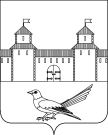 Об уточнении почтового адреса жилого помещения (квартиры)	Руководствуясь статьей 16 Федерального закона от 06.10.2003г.  №131-ФЗ «Об общих принципах организации местного самоуправления в Российской Федерации», постановлением Правительства Российской Федерации от 19.11.2014г. №1221 «Об утверждении Правил присвоения, изменения и аннулирования адресов», решением Сорочинского городского Совета муниципального образования город Сорочинск Оренбургской области №375 от 30.01.2015г. «Об утверждении Положения о порядке присвоения, изменения и аннулирования адресов на территории муниципального образования город Сорочинск Оренбургской области», статьями 32, 35, 40 Устава муниципального образования Сорочинский городской округ Оренбургской области, кадастровым паспортом здания от 11.11.2015г. №56/15-723633,  кадастровым паспортом  земельного участка от 24.11.2015г. №56/15-761123, свидетельством  о государственной регистрации права серии 56-00 №0108558 от 03.07.2000г., свидетельством о государственной регистрации права серии 56-00 №0108557  от 03.07.2000г., выпиской из похозяйственной книги о наличии у гражданина права на жилой дом от 01.12.2015г. и  поданным  заявлением  (вх. №Гз-1357 от 01.12.2015 г.) администрация Сорочинского городского округа постановляет: Уточнить адрес жилого  помещения (квартиры), общей площадью 35,4 кв.м, с кадастровым номером 56:26:1601001:1246, расположенного на земельном участке с кадастровым номером 56:30:0301001:551, и считать его следующим: Российская Федерация, Оренбургская область, Сорочинский городской округ, с.Спасское, ул.Центральная, д.41. Контроль за исполнением настоящего постановления возложить на главного архитектора муниципального образования Сорочинский городской округ Оренбургской области – Крестьянова А.Ф.Настоящее постановление вступает в силу с момента подписания и подлежит официальному опубликованию.Глава муниципального образованияСорочинский городской округ                                                    Т.П. Мелентьева	   Разослано: в дело, прокуратуре, УАГиКС, заявителю, Вагановой Е.В.Администрация Сорочинского городского округа Оренбургской областиП О С Т А Н О В Л Е Н И Е